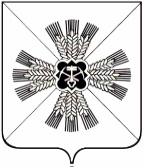 КЕМЕРОВСКАЯ ОБЛАСТЬАДМИНИСТРАЦИЯ ПРОМЫШЛЕННОВСКОГО МУНИЦИПАЛЬНОГО ОКРУГАПОСТАНОВЛЕНИЕот «19» октября 2020 г. № 1652-Ппгт. ПромышленнаяО внесении изменений в постановление администрации Промышленновского муниципального округа от 16.09.2020 № 1451-П  «О  дополнительных мерах по противодействию распространению новой коронавирусной инфекции (COVID-19)» (в редакции постановления от 30.09.2020 № 1535-П)	На основании распоряжения Губернатора Кемеровской области – Кузбасса от  13.10.2020  № 158-рг  «О внесении изменения в распоряжение Губернатора Кемеровской области – Кузбасса от 14.09.2020 № 145-рг           «О дополнительных мерах по противодействию распространению новой коронавирусной инфекции (COVID-19)» (в редакции распоряжения Губернатора Кемеровской области – Кузбасса от 26.09.2020 № 147-рг) внести в абзац первый пункта 1 изменение, изложив его в следующей редакции:1. «1. Ввести с 17.09.2020 по 30.09.2020, с 01.10.2020 по 14.10.2020,                     с 15.10.2020 по 28.10.2020 для граждан в возрасте 65 лет и старше режим изоляции в домашних условиях (далее также - самоизоляция), за исключением:».2. Настоящее постановление подлежит опубликованию на официальном сайте администрации Промышленновского муниципального округа  в сети Интернет. 3. Контроль за исполнением настоящего постановления оставляю за собой. 4. Настоящее постановление вступает в силу со дня официального опубликования.Исп. Н.И. МинюшинаТел. 74779	                                    ГлаваПромышленновского муниципального округаД.П. Ильин